Publicado en Ciudad de México el 11/08/2021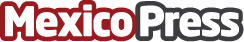 NVIDIA aporta más millones al Metaverse con la plataforma Omniverse AmpliadaLa Introducción de Blender, la próxima Integración con las principales aplicaciones de Adobe 3D permitirán su acceso a los creadores en todas partes del mundoDatos de contacto:Carlos ValenciaMKQ PR Agency55 39 64 96 00Nota de prensa publicada en: https://www.mexicopress.com.mx/nvidia-aporta-mas-millones-al-metaverse-con-la Categorías: Imágen y sonido Programación Hardware Software http://www.mexicopress.com.mx